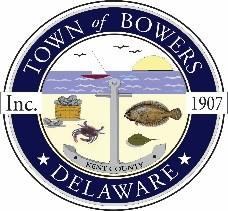 Town ofBowers3357 Main St., Frederica, DE 19946(302)572-9000
Bowersbeach.delaware.govAGENDAThursday, May 13, 2021Regular meeting to be brought to order at 7:00pmJoin Zoom MeetingMeeting ID: 813 1142 0812Passcode: 772060Pledge of AllegianceMINUTES AND REPORTSMeeting Minutes Approval for April 2021Treasurer’s ReportApproval for April 2021COMMITTEE REPORTSParking LotWatermen’s ParkParks and Recreation Planning/Zoning Code RevisionsStreetsCode Enforcement:Board of AdjustmentsDISCUSSION AND POSSIBLE ACTIONDiscussion and possible action to approve R-2021-05-21-01RESOLUTION ADOPTING REVISIONS TO THE DECEMBER 14, 2004ALL HAZARD MITIGATION PLAN FOR THE TOWN OF BOWERS AND KENT COUNTYOLD BUSINESSDrainage on North Bayshore DriveDredgingNEW BUSINESSUpcoming Museum EventsRESIDENT CONCERNS/TOPICSReminder: please notify Ada Puzzo or Shirley Pennington by the first Thursdayof every month if you have a concern or topic you would like to address at the next Town Meeting